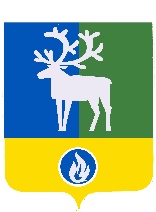 Белоярский районХанты-Мансийский автономный округ – ЮграУПРАВЛЕНИЕ ПРИРОДОПОЛЬЗОВАНИЯ, СЕЛЬСКОГО ХОЗЯЙСТВА И РАЗВИТИЯ ПРЕДПРИНИМАТЕЛЬСТВА АДМИНИСТРАЦИИ БЕЛОЯРСКОГО РАЙОНА. Белоярский, ул. Центральная, 9, телефон: (34670) 62-182, e-mail: Goncharovia@admbel.ruЖурналучета замечаний и предложений общественностиОрганизаторы общественных обсуждений:орган местного самоуправления – Администрация Белоярского районазаказчик – Нефтегазодобывающее управление «Нижнесортымскнефть»ПАО «Сургутнефтегаз»исполнитель – Нефтегазодобывающим управлением «Нижнесортымскнефть»ПАО «Сургутнефтегаз»2022 г.Таблица замечаний и предложенийСогласие на обработку персональных данныхЛицо, ответственное за ведение журналаНаименование объекта общественных обсуждений:Предварительные материалы оценки воздействия на окружающую среду по объекту «Линия электропередачи воздушна 6 кВ на куст скважин 14». Верхнеказымское нефтяное месторождение, шифр 16472Форма проведения общественных обсуждений: В форме простого информированияПериод ознакомления с материалами общественных обсуждений:11.11.2022 – 20.11.2022Места размещения объекта общественных обсуждений и журнала учета замечаний и предложений общественности:628162, Тюменская область, ХМАО-Югра, г. Белоярский, ул.Центральная, д. 9, тел./факс: (34670) 2-14-90/2-18-73, e-mail: admbel@admbel.ru, контактное лицо – Гончаров Игорь Анатольевич, начальник управления природопользования, сельского хозяйства и развития предпринимательства администрации Белоярского района, тел./факс: (34670) 62-182/2-18-73, e-mail: GoncharovIA@admbel.ru;628447, Тюменская область, ХМАО–Югра, г.Сургутский район, пос.Нижнесортымский, ул.Энтузиастов, д.12, каб.905, контактное лицо – Горшкова Вера Ревовна, тел./факс: (34638) 72-270, e-mail: Secretary_NSN@surgutneftegas.ruАвтор замечаний и предложений (для физических лиц - фамилия, имя, отчество (при наличии), адрес, контактный телефон, адрес электронной почты (при наличии); для юридических лиц - наименование, фамилия, имя, отчество (при наличии), должность представителя организации, адрес (место нахождения) организации, телефон (факс, при наличии) организации, адрес электронной почты (при наличии)Содержание замечания и предложенияОбоснованный ответ заказчика (исполнителя) о принятии (учете) или мотивированном отклонении с указанием номеров разделов объекта общественного обсужденияФамилия, имя, отчество (при наличии) автора замечаний и предложенийПодпись, в случае проведения обсуждений в дистанционном формате подписи отсутствуютФамилия, имя, отчество (при наличии) лица, ответственного за ведение журналаДата и подпись лица, ответственного за ведение журналаОт органа местного самоуправления – Гончаров И.А.От заказчика (исполнителя) – 